AED Wall Cabinet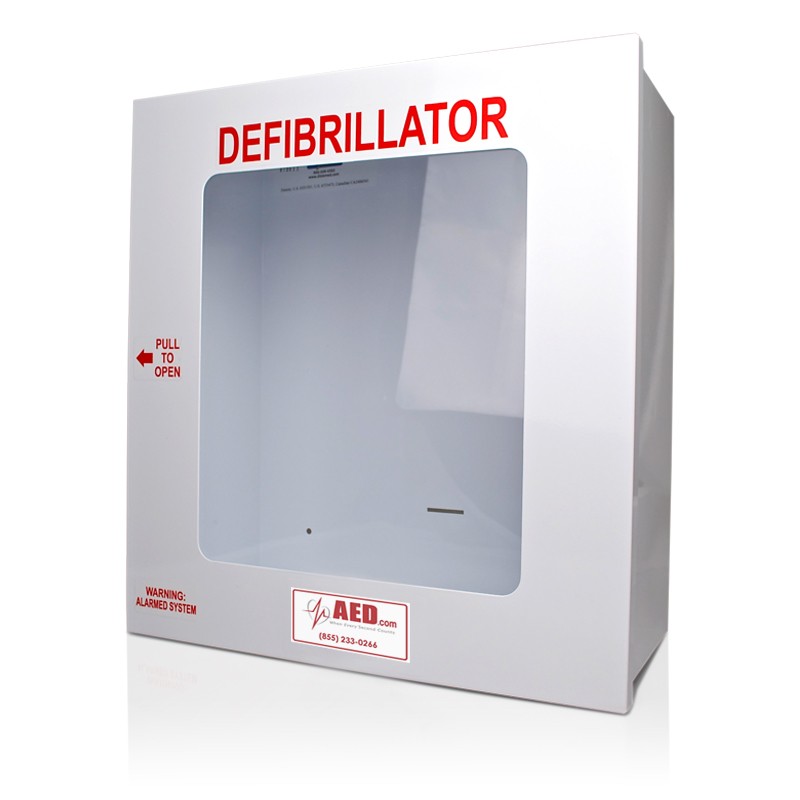 • KEYLESS ALARM can be controlled from the outside or inside of the cabinet• Alarm is ultra-small so it doesn’t waste cabinet space yet produces 90 decibels of sound• Molded side handle is flush, preventing accidental openings and damage• Magnetic door latch provides solid closure and trouble-free opening• Entire cabinet front swings open to allow for easy access• Clear impact resistant acrylic window (9 ¼” W x 10 5/8” H)• Powder coat finish provides durable protection• 20-gauge steel welded throughout (20% thicker than 22 gauge)• Height: 15”, Width: 14”, Depth: 6 ¾”, Weight: 10lbs• Shipped fully assembled in protective foam packaging• One year limited warranty*Accommodates EVERY major AED on the marketEditor’s Note (not for website): Source: https://www.aed.com/aedcom-aed-wall-cabinet.html#Description